BulletinThe Invercargill Parish of the Methodist Church of New Zealand.Te Hahi Weteriana o Aotearoa.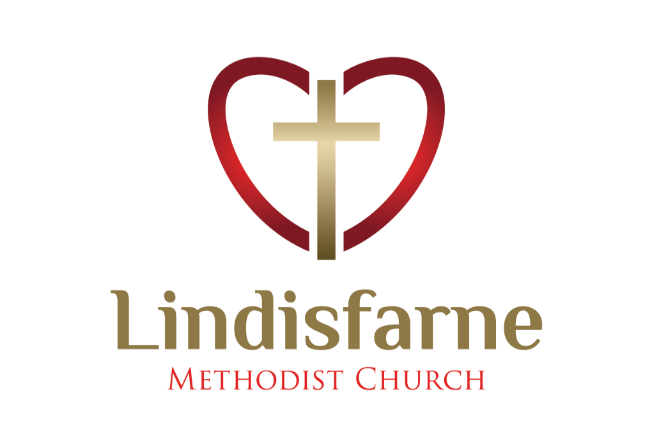 Lindisfarne Methodist Church, Worship and Community Centre.22 Lindisfarne Street.  Invercargill 9812                Phone    216-0281.e-mail: office@lindisfarne.org.nz         Website:  www.lindisfarne.org.nz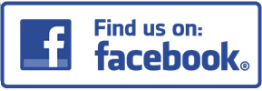  Lindisfarne Methodist Church.Sunday November 14th 2021.10.00am: Lindisfarne Service led by Reverend Peter Taylor.Prayer: Lord, today and every day we give thanks for your unconditional love.May we wrap love around those in our Parish who have been bereaved. Their loss is real, but love conquers all.As you have taught us, love God, love others, love ourselves.Some SumComputers do all their calculations using binary arithmetic which has only two units, 0 and 1In binary 111,111,111 X 111,111,111 equals 12,345,678,987,654,321.Christmas Food Parcels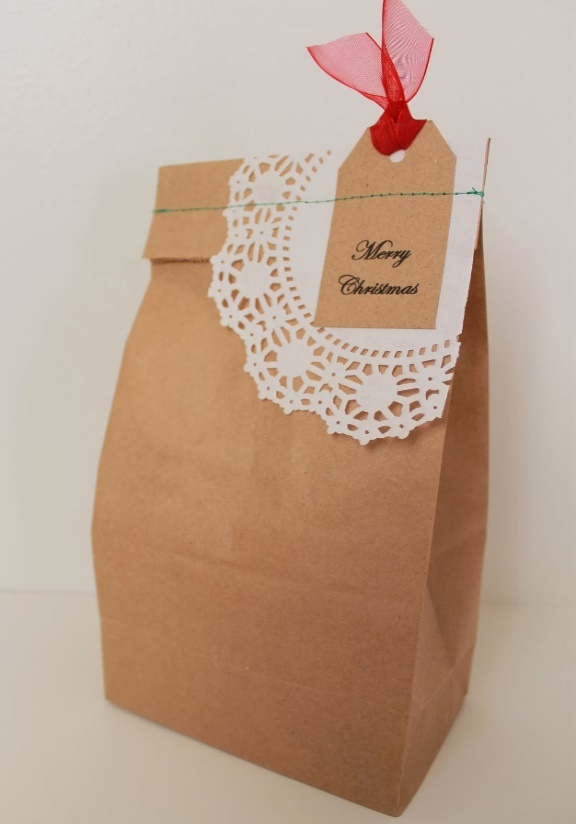 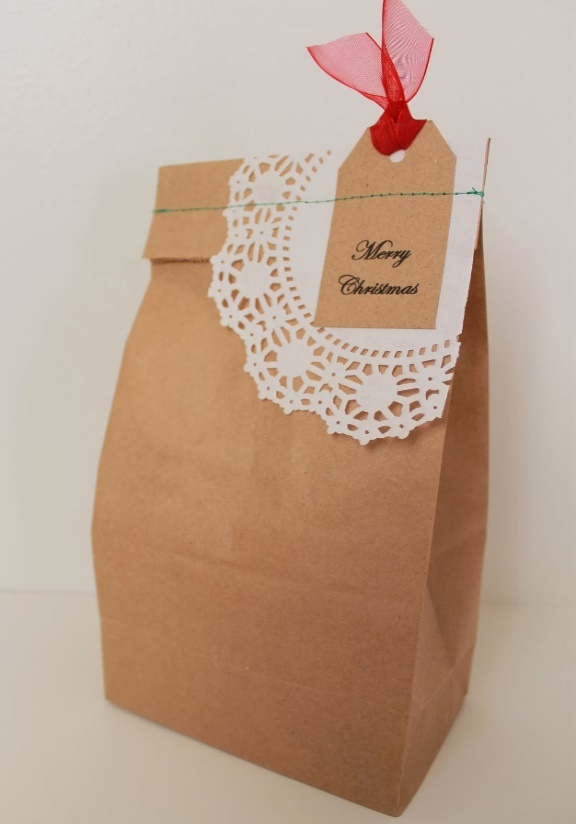 Yes! It’s time to think about these already.As usual we would like to offer special Christmas “Brown Bags” to needy families at “our” schools.Extra donations of tinned fruit, jellies, lollies, biscuits, Christmas pudding, Christmas cake, drinks, would be very welcome over the next two Sundays.No toys or presents, please, but cash can certainly be used.Margaret will be happy to write you a receipt.TriviaOne outcome of the Covid restrictions is the lack of notices of activities, meetings etc that normally fill much of this page of the Bulletin.  Until we are back to normal there well may be trivial items to fill the otherwise empty space.  Today we have some examples.,America’s Pentagon Building has twice as many bathrooms as is necessary. When it was built in the 1940’s segregation laws required separate toilet facilities for blacks and whites. When you travel across the Soviet Union you cross seven time zones.Captain Cook was the first man to set foot in every continent except Antarctica.ROSTER FOR SUNDAY DUTIES.CENTRE DUTIESSome Invercargill Parish Key PersonnelPresbyter & Parish Council Chairman 	Reverend Peter Taylor 216 0281Parish Council Secretary		Carolyn WestonParish Stewards			Evelyn Cruickshank, Carolyn McDonald, Barbara RichardsonTreasurer			David LittleParish Council Congregational Representatives				Margaret Brass, Mags Kelly, Sarah Jenkin, Nicol Macfarlane Bookings			Phone Office 216 0281Prayer Chain Co-ordinator	Mags KellyBulletin Editors			Peter Lankshear, Margaret BrassCommittee Convenors    Pastoral/Outreach – Noeline Collie    (Pastoral Care Team – Betty Snell)    Finance/Property – Cam McCulloch  Health & Safety – Darren Weston	    Worship/Education – CalendarCalendarCalendar Sunday November 14th 10.00am1.00pmLindisfarne Service with Reverend Peter Taylor. Fijian Service.Monday 15th 1.00pm2.00pm5.30pmStroke ClubAffordables Afternoon Tea at the Cheeky Llama.Girl Guiding New Zealand.Tuesday 16th 5.00pm5.30pm7.00pmSet up for Wednesday. Finance and Property Committee.Worship and Education Committee.Wednesday 17th 6.00pm7.30pmPrivate Booking.Choir Practice.Thursday 18th   1.30pm2.00pm 7.00pmSit and Be Fit.Pastoral and Outreach Committee.South City Choir Practice.Friday 19th 9.00pmOranga Tamariki.Saturday 20th   8.30am4.00pmPoihakena Portraits.Private Booking. Sunday 21st 10.00am10.00amLindisfarne Service with Reverend Peter Taylor. Bluff Service led by Neil Salter.Please note that there will be no Tongan Group services until Delta Alert Level 1 is in operation.Please note that there will be no Tongan Group services until Delta Alert Level 1 is in operation.Please note that there will be no Tongan Group services until Delta Alert Level 1 is in operation.SundayNovember 14th November 21st November 28th December 5th DOORMargaret BrassMags KellyNeil and Daphne SalterChristine Frame Barbara RichardsonJessie CampbellBetty SnellVANSharon TaylorIan FindlaySharon TaylorMORNING TEANo morning tea in Delta Level 2Check the blue roster for upcoming dutiesNo morning tea in Delta Level 2Check the blue roster for upcoming dutiesNo morning tea in Delta Level 2Check the blue roster for upcoming dutiesNo morning tea in Delta Level 2Check the blue roster for upcoming dutiesFLOWERSRaewyn BirssNicol MacfarlaneIta SafoleJessie CampbellNOTICESEvelyn BarbaraCarolynEvelynCRECHEAmanda HarePetra WestonAmanda HareKIDS KLUBAmanda and Hartley HareCarla WerderChristmas BreakupWEEK OFLAWNSSECURITYNovember 15th – November 21st Chris McDonaldTony WestonNovember 22nd -November 28th Neil SalterRuni SafoleNovember 29th – December 5th Findlay CollieMargaret BrassDecember 6th -December 12th Bryon KingTony Weston